FINAL RUBRICS:  HSSC  1st ANNUAL EXAMINATION 2022SUBJECT:  PHYSICS HSSC-I (Local) (Rubrics by SC Dated: 15/7/2022)              These rubrics and objective paper solutions are finalized after incorporating suggestions by HEs and secrecy department as informed by the MPDU.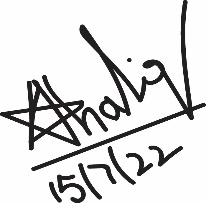 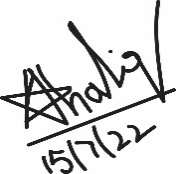 MARKING SCHEME (OMR)PHYSICS – I(L)HSSC 1stANNUAL EXAMINATION 2022Section – AQ 1: Circle the correct option i.e A/B/C/D. Each part carries one mark.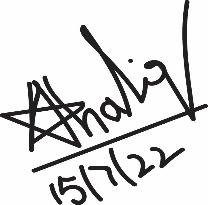 Q.# /Part #Criteria Level 1 (Marks)Level 2(Marks)Level 3 (Marks)Level 4 (Marks)Level 5 (Marks)2(i)Dimensions of coefficient of viscosity Finding Correct Dimensions (3)Partially correct Dimensions (2)Some Correct Mathematical Steps (1)Wrong answer (0)2(ii) Sum with Head to Tail RuleCorrect Diagram for their vector sum (1.5)Partially Correct Diagram (1)Some relevant information (0.5)Wrong answer (0)2(ii) Difference with Head to Tail RuleCorrect Diagram for their vector difference (1.5)Partially Correct Diagram (1)Some relevant information  (0.5)Wrong answer (0)2(iii)DataCorrect data (1)Partially correct data  (0.5)Wrong answer (0)2(iii)│A . B│Applying Correct Formula and Correct Calculation (1)Partially correct response  (0.5)Wrong answer (0)2(iii)│A x B│Applying Correct Formula and Correct Calculation (1)Partially correct response (0.5)Wrong answer (0)2(iv)Description for a Parallel to vCorrect Description i,e velocity of car is increasing (1.5)Partially correct response (1)Some relevant information (0.5)Wrong answer (0)2(iv)Description for a Anti parallel to vCorrect Description i,e velocity of car is decreasing (1.5)Partially correct  response (1)Some relevant information (0.5)Wrong answer (0)       2(v)ConditionCorrect Condition with formulae i,e R=4H (1)Partially correct  response (0.5)Wrong answer (0)       2(v)Calculation for angleCorrect calculation of angle (2)Partially correct response (1)Some Correct Mathematical Steps (0.5)Wrong answer (0)2(vi)Scientific Reasoning Correct explaining that air resistance causes dissipation of heat energy  (3)Partially correct (2)Some relevant information (1)Wrong answer (0)    2(vii)Derivation of power formulaCorrectly deriving P = F.v (3)Partially correct  derivation (2)Some Correct Mathematical Steps (1)Wrong answer (0)2(viii)Deriving the formula for orbital velocity Correct derivation (2)Partially correct (1)Some Correct Mathematical Steps (0.5)Wrong answer (0)2(viii)Proof of relation vo Correct derivation (1)Partially correct (0.5)Wrong answer (0)2(ix)Extraction of DataCorrect Extraction of Data (1)Partially correct response (0.5)Wrong answer (0)2(ix)Calculation Correct calculation of moment of inertia, angular velocity and rotational K.E. (2) Partially correct response (1)Some Correct Mathematical Steps (0.5)Wrong answer (0)2(x)Scientific Reasoning Correct reasoning i,e (P )air pressure difference is created at opposite sides of ball which produces force from high to low pressure region (3)Partially correct reasoning (2)Some relevant information (1)Wrong answer (0)2(xi)Definition of Banking of roads Correct definition (1)Partially correct (0.5)Wrong answer (0)2(xi)Derivation of Formula of banking of roadsCorrect Derivation of Formula (2)Partially correct response (1)Some Correct Mathematical Steps (0.5)Wrong answer (0)2(xii)Extraction of DataCorrect Extraction of Data (1)Partially correct response (0.5)Wrong answer (0)2(xii)Calculation of wavelength Correct calculation (2)Partially correct response (1)Some Correct Mathematical Steps (0.5)Wrong answer (0)2(xiii)ConditionCorrect condition i.e after cutting into half, new spring constant becomes 2k (1)Partially correct response (0.5)Wrong answer (0)2(xiii)Formula and Calculation of frequency ratioCorrect Formula and Calculation (2)Partially correct response (1)Some Correct Mathematical Steps (0.5)Wrong answer (0)2(xiv)FormulaCorrect formula i.e  (1)Partially correct response (0.5)Wrong answer (0)2(xiv)Explanation Correctly explaining on the basis of  modulus of elasticity E for solids is greater than gases and then discussing the ratio of  etc. (2)Partially correct response (1)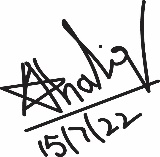 Some relevant information (0.5)Wrong answer (0)2(xv)Extraction of DataCorrect Extraction of Data and formula (1)Partially correct response (0.5)Wrong answer (0)2(xv)Calculation of wavelength Correct calculation (2)Partially correct response (1)Some Correct Mathematical Steps (0.5)Wrong answer (0)2(xvi)FormulaCorrect formula i.e (1)Partially correct response (0.5)Wrong answer (0)2(xvi)Comparing speed of sound in H2 and O2 gasesCorrect calculation (2)Partially correct response (1)Some Correct Mathematical Steps (0.5)Wrong answer (0)2(xvii)Scientific ReasoningCorrect Reasoning i.e explanation on the basis of interference of light(3)Partially correct response (2)Some relevant information (1)Wrong answer (0)2(xvii)Scientific Reasoning2(xviii)Scientific ReasoningCorrect Reasoning by explanation of decrease in fringe spacing inside water due to decrease in wavelength (3)Partially correct response (2)Some relevant information (1)Wrong answer (0)2(xix)Working principle of Carnot engineCorrectly explaining four processes of Carnot cycle with correct PV graph (3)Partially correct response (2)Some relevant information (1)Wrong answer (0)2(xx)Explanation of degradation of energy Correctly explaining that increase in entropy will degrade the energy  (3)Partially correct response (2)Some relevant information (1)Wrong answer (0)3(a)Scalar product definition Correct definition (1)Partially correct (0.5)Wrong answer (0)3(a)Figure of scalar product Correctly showing both vectors and component of 2nd vector in direction of 1st vector (1)Partially correct (0.5)Wrong answer (0)3(a)Explanation Correctly explaining above figure or physical significance or at least one correct example or any one of the characteristics (0.5)Wrong answer (0)3(a)Vector product definitionCorrect definition  (1)Partially correct (0.5)Wrong answer (0)3(a)Figure of vector productCorrectly showing both vectors and their product vector (1)Partially correct (0.5)Wrong answer (0)3(a)Explanation Correctly explaining above figure or physical significance or at least one correct example or any one of the characteristics (0.5)Wrong answer (0)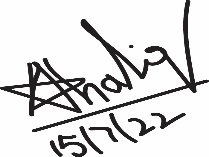 3(b)DiagramCorrect  Diagram (1)Partially correct (0.5)Wrong answer (0)3(b)RangeCorrect  definition and derivation of Range (1.5)Partially correct response(1)Some relevant information (0.5)Wrong answer (0)3(b)Time of FlightCorrect  definition and derivation of Time of Flight (1.5)Partially correct response(1)Some relevant information (0.5)Wrong answer (0)3 (c)Dimensional proof of second equation of motionCorrect proof (4)Partially correct proof (3)Some Correct Mathematical Steps (2)Some relevant information (1)Wrong answer (0) 4(a)Statement of Bernoulli’s equationCorrect statement (1)Partially correct response (0.5)Wrong answer (0) 4(a)DiagramCorrect diagram (1)Partially correct response (0.5)Wrong answer (0) 4(a)Explanation of Bernoulli’s equationCorrect detailed explanation/ derivation (3)Partially correct response (2)Some Correct Mathematical Steps (1)4 (b)Gravitational field as conservative fieldCorrect diagram (1)Partially correct  (0.5)Wrong answer (0)4 (b)Gravitational field as conservative fieldProving either work done by gravitational field along closed path is zero or work done by gravitational field is independent of the path followed (3)Partially correct proof (2)Some mathematical Steps (1)Wrong answer (0)4 (c)ConditionCorrect Condition i.e R2=2R1 (1)Wrong answer (0)4 (c)FormulaCorrect Formula placement(1)Partially correct (0.5)Wrong answer (0)4 (c)Calculation Correct calculation (2)Partially correct (1)Some Correct Mathematical Steps (0.5)Wrong answer (0)5 (a)DiagramCorrect Diagram (1)Partially correct (0.5)Wrong answer (0)5 (a)Simple pendulum performs SHMCorrectly deriving for simple pendulum (a α -x) (2)Partially correct derivation (1)Some Correct Mathematical Steps (0.5)Wrong answer (0)5 (a)Derivation of time period Correctly deriving the formula of time period  (2)Partially correct derivation (1)Some Correct Mathematical Steps (0.5)Wrong answer (0)5 (b)Proof of speed of sound at any temperatureCorrect proof (4)Partially correct proof (3)Some Correct Mathematical Steps (2)Some relevant information (1)Wrong answer (0)5 (c)Derivation of Cp – Cv = RCorrect derivation (4)Partially correct (3)Some Correct Mathematical Steps (2)Some relevant information (1)Wrong answer (0)Version No.30813082308330841BBBB2CCDC3BDDA4BCAA5DCDB6AADA7DBBA8DACD9BABD10CCBC11BBDC12DCAA13CADB14ADBA15CBAC16DDCB17BAAD